RVP Guidelines for 2022 Annual Post Assessments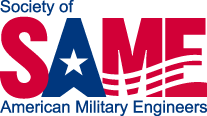 Each Post will be evaluated annually starting with the Foundation level and building from there. These are guidelines for evaluating Posts. RVPs should use their best judgement on where a Post falls in these categories. Posts may be “green” and “red” for something in each level.  Please complete one form for each Post.Minimum Post Requirements: Leadership in place, succession plans, at least 10 individual and 3 corporate members.Green – fully functioning   - Yellow – functioning at some level  - Red – not functioningPost/Region:							RVP/DRVP Name:				Foundation Level:						  #1 Question: Is the Post serving members?RVP Overall Assessment & Comments – Consider how is the Post really functioning? What do they do well? Are there best practices to share? Do they need help in any area, even if they are fully functional? If struggling, should they become a field chapter under a stronger Post or consider closure?Date Submitted:				Full board = major positions filledDo they rotate on/offWhat is the strength of leadershipAny challenging/difficult volunteer(s)Regular meetings = scheduled and relevantWho shows up – same people or varietyAre regular meetings heldChange back to in-person/hybrid meetingsFinancialAnnual report submitted on timeAnnual audit completed990 tax return submitted Website Audit – current informationPlanning for 2023Using 2025 Streamers for programsUnderstanding Streamers are now required as part of the Annual ReportStreamers - Entering information into the Streamer PortalIntermediate Level:Succession Plan to develop new leaders in a variety of positionsVariety of programs supporting the Strategic Plan – in-person and/or hybridIndustry-Government Engagement (basic level)Building resilience throughout the CommunityDeveloping leaders for the professionProducing STEM professionals for the NationPreparing veterans for the A/E/C industryMembership participation – same people or variety based on program/activity; Inviting non-members to attend and joinOutreach to new members – welcome, create an environment of belongingTop Level:Initiating & leading IGE events with multiple entities (mature level)Partnering with other Posts and organizationsSmall Business event(s)/Industry Day event(s)Student Chapter(s) with Post chapter mentor engagedProviding STEM programs/supporting CampsSupporting veterans - transition, community service, etc.Membership engagement beyond DOD – other federal agencies; state/local governmentMembership Recruiting/Retention activities